от 23.05.2017  № 789О внесении изменений в постановление администрации Волгограда от 26 июля 2016 г. № 1166 «Об утверждении Правил формирования, утверждения и ведения плана закупок товаров, работ, услуг для обеспечения муниципальных нужд Волгограда, требований к форме плана закупок товаров, работ, услуг для обеспечения муниципальных нужд Волгограда»В соответствии с Федеральным законом от 05 апреля 2013 г. № 44-ФЗ 
«О контрактной системе в сфере закупок товаров, работ, услуг для обеспечения государственных и муниципальных нужд», постановлением Правительства Российской Федерации от 21 ноября 2013 г. № 1043 «О требованиях к формированию, утверждению и ведению планов закупок товаров, работ, услуг для обеспечения нужд субъекта Российской Федерации и муниципальных нужд, а также требованиях к форме планов закупок товаров, работ, услуг», руководствуясь статьями 7, 39 Устава города-героя Волгограда, администрация ВолгоградаПОСТАНОВЛЯЕТ:1. Внести в постановление администрации Волгограда от 26 июля 2016 г. № 1166 «Об утверждении Правил формирования, утверждения и ведения плана закупок товаров, работ, услуг для обеспечения муниципальных нужд Волгограда, требований к форме плана закупок товаров, работ, услуг для обеспечения муниципальных нужд Волгограда» следующие изменения:1.1. Подпункт 1.2 пункта 1 признать утратившим силу.1.2. В Правилах формирования, утверждения и ведения плана закупок товаров, работ, услуг для обеспечения муниципальных нужд Волгограда, утвержденных названным постановлением:1.2.1. В пункте 8 слова «01 июля» заменить словами «10 ноября».1.2.2. В пункте 9 слова «05 июля» заменить словами «20 ноября».1.2.3. В пункте 10:1.2.3.1. Слова «требованиям к форме плана закупок товаров, работ, услуг для обеспечения муниципальных нужд Волгограда, утвержденным постановлением администрации Волгограда от 26 июля 2016 г. № 1166 «Об утверждении Правил формирования, утверждения и ведения плана закупок товаров, работ, услуг для обеспечения муниципальных нужд Волгограда, требований к форме плана закупок товаров, работ, услуг для обеспечения муниципальных нужд Волгограда»,» исключить.1.2.3.2. Слова «01 августа» заменить словами «10 декабря».1.2.4. Пункт 12 дополнить новым абзацем следующего содержания:«Датой утверждения плана закупок, изменений в план закупок является дата утверждения соответствующего электронного документа в МИС СЗ Волгограда».1.2.5. Дополнить новым пунктом 21 следующего содержания:«21. Форма плана закупок и состав сведений, включаемых в план закупок, определены постановлением Правительства Российской Федерации от 21 ноября 2013 г. № 1043 «О требованиях к формированию, утверждению и ведению планов закупок товаров, работ, услуг для обеспечения нужд субъекта Российской Федерации и муниципальных нужд, а также требованиях к форме планов закупок товаров, работ, услуг».Дополнительные сведения в план закупок не включаются».2. Организационному управлению администрации Волгограда в течение трех дней со дня издания настоящего постановления разместить его в единой информационной системе в сфере закупок в установленном действующим законодательством Российской Федерации порядке.3. Настоящее постановление вступает в силу со дня его официального опубликования.4. Контроль за исполнением настоящего постановления возложить на первого заместителя главы администрации Волгограда Пешкову И.С.Глава администрации                                                                            В.В.Лихачев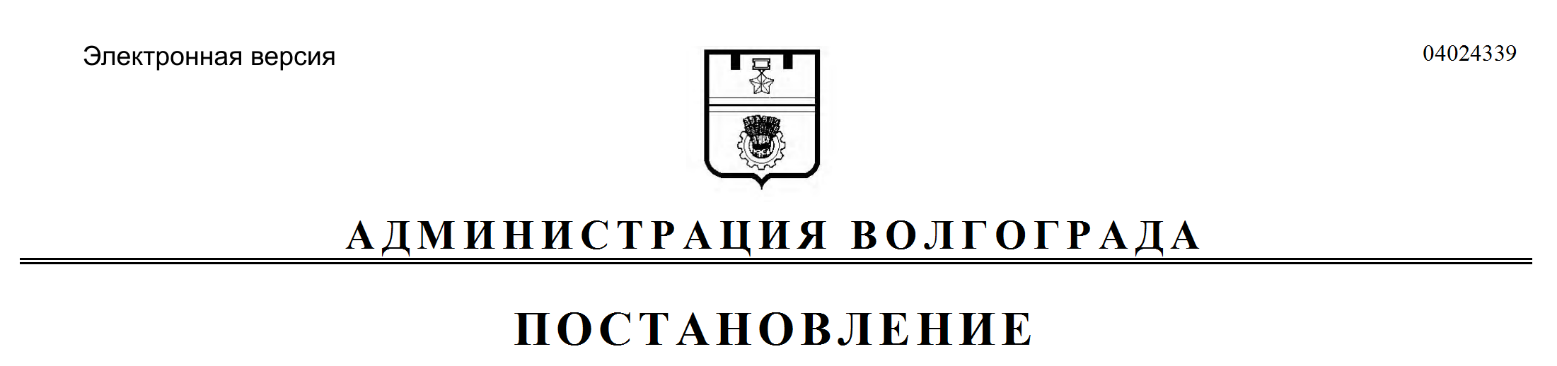 